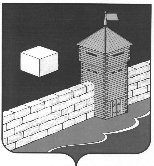 АДМИНИСТРАЦИЯ ЕТКУЛЬСКОГО МУНИЦИПАЛЬНОГО РАЙОНАПОСТАНОВЛЕНИЕ23.06.2021г.   № 484       с. ЕткульВ соответствии с Федеральным законом от 23.11. 1995 года N 174-ФЗ "Об экологической экспертизе", Федеральным законом от 06.10. 2003 года N 131-ФЗ "Об общих принципах организации местного самоуправления в Российской Федерации", постановлением администрации Еткульского муниципального района от 19.01.2021 года № 23 «Об утверждении Порядка организации и  проведения общественных обсуждений о намечаемой хозяйственной и иной деятельности, которая подлежит экологической экспертизе на территории Еткульского муниципального района», по результатам рассмотрения обращения  от 16.06.2021 года ООО «Равис – птицефабрика Сосновская», в лице генерального директора Косилова А.Н., о проведении общественных обсуждений, администрация Еткульского муниципального района ПОСТАНОВЛЯЕТ:1. Назначить проведение на территории Еткульского муниципального района общественных обсуждений в форме общественных слушаний материалов проекта технической документации на агрохимикат Органическое удобрение Грандэм марки: ПС, П (включая материалы оценки воздействия на окружающую среду) 26 июля 2021 года в 15:00 в актовом зале Еткульского отделения ООО «Равис – птицефабрика Сосновская» по адресу: 456573, Челябинская область, Еткульский район, п. Новобатурино.Название производственной деятельности: Производство и использование Органического удобрения Грандэм марки: ПС, П в качестве удобрения при выращивании сельскохозяйственных культур, подкормки рассады, зерновых, овощных культур, цветочных и декоративно-лиственных растений, на территории Российской Федерации.Цель намечаемой деятельности: использование органического удобрения Грандэм марки: ПС, П в качестве удобрения при выращивании сельскохозяйственных культур, подкормки рассады, зерновых, овощных культур, цветочных и декоративно-лиственных растений, с целью повышения плодородия почв и урожайности сельскохозяйственных культур на территории Российской Федерации.Заказчик (инициатор) намечаемой деятельности: Общество с ограниченной ответственностью «Равис – птицефабрика Сосновская». Юридический адрес: 456513, Челябинская область, Сосновский район,   п. Рощино.Месторасположение намечаемой деятельности: площадка компостирования по производству органических удобрений, располагающаяся в Еткульском муниципальном районе Челябинской области п. Новобатурино, принадлежит Еткульскому отделению  ООО «Равис – птицефабрика Сосновская».2. Сбор предложений и замечаний от населения осуществлять с 24 июня  по 26 июля 2021 года (1 этап), с 27 июля по 26 августа 2021 года (2 этап) в письменном виде на почтовый адрес либо на адрес электронной почты администрации Еткульского муниципального района (отдел развития сельского хозяйства и экологии): 456560 Челябинская область, с. Еткуль, ул. Ленина, 34, orgotd_etk@mail.ru3. Обобщенную информацию о предложениях  и замечаниях, поступивших от населения ежедневно, до 17:00 часов предоставлять посредством электронной почты ООО «Равис – птицефабрика Сосновская».4. Для организации и проведения общественных обсуждений создать комиссию (далее-Комиссия), и утвердить ее состав (прилагается).5. Определить уполномоченным органом, ответственным за организацию и проведение на территории Еткульского муниципального района общественных обсуждений отдел развития сельского хозяйства и экологии администрации Еткульского муниципального района (С.Н. Чечиль).6. Определить местом для ознакомления граждан и заинтересованных лиц с Техническим заданием и предварительным вариантом материалов по оценки воздействия на окружающую среду (далее ОВОС) в период с 24 июня по 26 августа 2021 года официальный сайт администрации Еткульского муниципального района: www.admetkul.ru.7. Заказчику проведения общественных слушаний (ООО «Равис – птицефабрика Сосновская):1) обеспечить в срок до 24 июня 2021 года размещение информации о проведении общественных обсуждений материалов проекта технической документации на агрохимикат Органическое удобрение Грандэм марки: ПС, П (включая материалы оценки воздействия на окружающую среду) в официальном издании федеральных органов исполнительной власти – газете «Российская газета», в официальном издании органов исполнительной власти Челябинской области – газете «Южноуральская панорама» и официальном издании органов местного самоуправления Еткульского муниципального района – газете «Искра»;2) обеспечить в срок до 24 июня 2021 года предоставление Технического задания и предварительного варианта Материалов по ОВОС  для размещения на сайте администрации для предоставления возможности ознакомления граждан и заинтересованных лиц;3) обеспечить в период с 24 июня по 26 августа 2021 года приём и документирование замечаний и предложений, поступающих от граждан и заинтересованных лиц на предварительные материалы по ОВОС, а также материалов проекта технической документации на агрохимикат Органическое удобрение Грандэм марки: ПС, П.4) по результатам внесенных предложений и замечаний от граждан и заинтересованных лиц подготовить окончательный вариант проекта технической документации на агрохимикат Органическое удобрение Грандэм марки: ПС, П (включая материалы оценки воздействия на окружающую среду) до 30.08.2021 года.8. Отделу развития сельского хозяйства и экологии администрации Еткульского муниципального района (Чечиль С.Н.):1) обеспечить в период с 24 июня по 26 августа 2021 года возможность для всех граждан и заинтересованных лиц ознакомление с Техническим заданием и предварительным вариантом Материалов по ОВОС на сайте администрации;2) обеспечить в период с 24 июня по 26 августа 2021 года приём и документирование замечаний и предложений, поступающих от граждан и заинтересованных лиц на предварительные материалы по ОВОС, а также материалов проекта технической документации на агрохимикат Органическое удобрение Грандэм марки: ПС, П.3) по результатам внесенных предложений и замечаний от граждан и заинтересованных лиц подготовить обобщенную информацию и предоставить ее в Комиссию в сроки до 26 июля 2021 года (1 этап), до 26 августа 2021 года  (2 этап).9. Отделу информационных технологий администрации Еткульского муниципального района (Марфина С.В.) опубликовать настоящее постановление на официальном сайте администрации Еткульского муниципального района в сети Интернет, в газете «Искра» в срок до 24 июня 2021 года.10. Организацию выполнения настоящего постановления возложить на заместителя главы Еткульского муниципального района Попову Е.В.Глава Еткульскогомуниципального района                                                             Ю.В. КузьменковПриложениек постановлению администрацииЕткульского муниципального районаот « 23» июня 2021 г. № 484Состав комиссии по организации и проведению общественных обсуждений по материалам оценки воздействия на окружающую среду намечаемой хозяйственной и иной деятельности, а также проектной документации, которая подлежит экологической экспертизе, на территории Еткульского муниципального района:О назначении  общественныхобсуждений по материалам оценки воздействия на окружающую среду намечаемой хозяйственной и иной деятельности, а также проектной документации, которая подлежит экологической экспертизе, на территории Еткульского муниципального районаПопова Е.В.- заместитель главы Еткульского муниципального района, председатель комиссииАнаприенко Т.Р.- заведующий производственной лабораторией ООО «Равис – птицефабрика Сосновская» (по согласованию)Анисимова Н. С. - пресс-секретарь ООО «Равис-птицефабрика Сосновская» (по согласованию)Ахметзянова Н.В.- депутат Совета депутатов Новобатуринского сельского поселения (по согласованию)Данилов В. М.- старший специалист (по экологии) ООО «Равис–птицефабрика Сосновская» (по согласованию)Ершков Н. Н. - управляющий Еткульским отделением ООО «Равис–птицефабрика Сосновская» (по согласованию)Знайко И.А.- начальник градостроительного отдела Управления строительства и архитектуры  администрации Еткульского муниципального района Левченко А. А.- депутат Совета депутатов Сосновского муниципального района, директор ООО «Заря» (по согласованию)Меньшенина Е.А.- ведущий специалист земельного отдела Управления строительства и архитектуры  администрации Еткульского муниципального района, секретарь комиссии Носкова Н.В.- аудитор-эколог (удостоверение Серия ЭАП№ 1-345 НПО «Экологическая Аудиторская Палата», действительно до 2023 года) (по согласованию)Носкова Н.С.- заместитель директора ООО «КОРЭН-2-Экология» (по согласованию)Пазникова Г. А.- директор по производству ООО «Равис – птицефабрика Сосновская (по согласованию)Пивкин А.В.- депутат Собрания депутатов Еткульского муниципального района (по согласованию)Порохина Т.Н.- глава Новобатуринского сельского поселения Еткульского муниципального районаУфимцева Н. Ф.- заместитель директора по ветеринарной безопасности ООО «Равис – птицефабрика Сосновская» (по согласованию)Чечиль С.Н- начальник отдела развития сельского хозяйства и экологии администрации Еткульского муниципального района.